DODATEKč.6ke smlouvě o pronájmu nebytových prostor uzavřené dne 17.11.1993 ve znění dodatku č.1 ze dne 11.7.1995, dodatku č.2 ze dne 31.7.1998, dodatku č.3 ze dne 15.2.1999, dodatku č.4 ze dne 13.5.2003 a dodatku č.5 ze dne 27.1.2004 meziDomov mládežeLovosická 42190 00 Praha 9IČ: 00638706 DIČ: CZ00638706zastoupen PhDr. Zdeňkem Fialou, ředitelem DM bankovní spojení: č.ú. 100225469/5100(dále jen „pronajímatel") na straně jednéaEurotel Praha, spol. sr.o.se sídlem Praha 4, Vyskočilova č.p. 1442/1b, PSČ 140 21 IČ: 15268306DIČ: CZ15268306zapsaná v obchodním rejstříku vedeném Městským soudem v Praze oddíl C, vložka 1504 zastoupená Ing.Jaroslavem Kotkem, na základě plné moci ze dne 28.12.2004bankovní spojení: Živnostenská banka č.ú. 480512004/0400 identifikační kód: P9PRS; finanční kód: 29117kontaktní osoba:Tábořík Miloš, tel.: 602609565 (dále jen „nájemce") na straně druhéI.Provozovatel zařízení je společností oprávněnou mimo jiné k zajišťování sítí a poskytování služeb elektronických komunikací podle zákona č. 127/2005 Sb., o elektronických komunikacích, v platném znění (dále jen „Zákon").li.Shora uvedené smluvní strany se níže uvedeného dne, měsíce a roku dohodly na následujícím.Ill.V článku 5. 1 Výše nájemného se částka „52.276,- Kč " nahrazuje částkou „52.276,- Kč +DPH".Článek 5.2 se mění takto:Nájemné bude hrazeno čtvrtletně ve výši 13.069,- Kč + DPH (slovy třinácttisícšedesátdevět korun českých), a to na základě daňového dokladu - faktury vystaveného nájemcem k prvnímu dni předmětného čtvrtletí a splatného třicet dnů od doručení faktury nájemci.Faktury budou mít náležitosti daňového dokladu dle platných právních předpisů, budou obsahovat finanční kód lokality uvedený v záhlaví této smlouvy a budou zasílány doporučeně na fakturační adresu nájemce:PODATELNAEurotel Praha, spol. s r.o. Vyskočilova čp. 1442/1b P.O.Box 70140 21 Praha 4V případě, že faktura nebude obsahovat potřebné náležitosti, je nájemce oprávněn vrátit ji pronajímateli k doplnění. V takovém případě se ruší lhůta splatnosti a nová lhůta splatnosti začne plynout doručením opravené faktury zpět nájemci. DUZP se považuje za uskutečněné vždy k prvnímu dni daného kalendářního čtvrtletí.Článek 5 odst. 4. Elektrická energie se ruší a nahrazuje tímto zněním:Náklady na odebranou el.energii pro zařízení užívaná nájemcem (včetně klimatizace) hradí nájemce dle skutečného odběru měřeného elektroměrem, pořízeným nájemcem v rámci úprav před zahájením provozu zařízení, a to dle aktuální ceny za kWh.Nájemce bude platit čtvrtletní zálohy ve výši „20.000,- Kč" a to tak, že čtvrtletní zálohy bude nájemce hradit na základě faktury vystavené k prvnímu dni předmětného čtvrtletí a splatné třicet dnů od doručení faktury nájemci. Záloha bude vyúčtována po ukončení každého čtvrtletí a vzniklý závazek bude vyrovnán do 30 dnů po předání vyúčtování nájemci. Pokud nebude záloha odpovídat skutečnému odběru, bude její výše pro další kalendářní rok upravena v dodatku. Cenu za kWh je oprávněn pronajímatel změnit vždy při změně sazeb ze strany rozvodných závodů. DUZP se považuje za uskutečněné dnem zjištění výše přeúčtované částky podle skutečného odběru.V článku 5 se doplňuje odstavec 6 ve znění:Změna bankovního spojení majitele objektuMajitel objektu je povinen informovat provozovatele zařízení bez zbytečného odkladu o detailech svého bankovního spojení nebo o jakékoliv změně týkající se detailů bankovního spojení. Jakákoliv změna podrobností bankovního spojení bude provozovateli zařízení oznámena doporučeným dopisem podepsaným osobou nebo osobami oprávněnými jednat jménem majitele objektu adresovaným do sídla provozovatele zařízení na jméno Pavlína Kouřilová (Finanční účtárna, vedoucí oddělení závazků).V případě, že pronajímatel neoznámí nájemci bez zbytečného odkladu změnu bankovního spojení a vystaví účetní/daňový doklad obsahující změněné bankovní spojení, o kterém nebyl nájemce informován, doba splatnosti stanovená v takovém účetním/daňovém dokladu se prodlužuje do doby doručení doporučeného dopisu podepsaného osobou nebo osobami oprávněnými jednat jménem pronajímatele nájemci a potvrzujícího nové bankovní spojení.Pokud se vyskytne jakákoliv nesrovnalost mezi bankovním spojením uvedeným v účetním/daňovém dokladu pronajímatele a bankovním spojením doposud pravidelně používaným pronajímatelem podle smlouvy, oznámí nájemce pronajímateli tuto skutečnost, jakmile vyjde najevo.Ostatní ustanovení smlouvy nedotčená tímto dodatkem zůstávají beze změny.IV.Tento dodatek č. 6 je nedílnou součástí smlouvy ze dne 17.11.1993 ve znění dodatku č.1 ze dne 11.7.1995, dodatku č.2 ze dne 31.7.1998, dodatku č.3 ze dne 15.2.1999, dodatku č.4 ze dne 13.5.2003 a dodatku č.5 ze dne 27.1.2004 .Tento dodatek č. 6 nabývá platnosti dnem podpisu oběma smluvními stranami a účinnosti 1.10.2005Smluvní strany prohlašují, že tento dodatek byl sjednán na základě jejich pravé a svobodné vůle, že si jeho obsah přečetly a bezvýhradně s ním souhlasí, což stvrzují svými vlastnoručními podpisy.Tento dodatek č.6 je vyhotoven ve čtyřech vyhotoveních, z nichž každá smluvní strana obdrží dvě vyhotovení.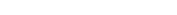 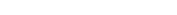 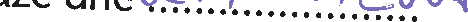 ..........................M.	....za.P!OnajímateleDOMOV	4oežeLovo.\,ť,·.  , ._·190 00 i'ť:f, .-; ,iIČO OO(u_; :vvV Praze dne .......J.J...:n9.:.2005..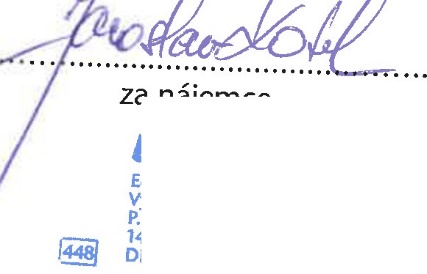 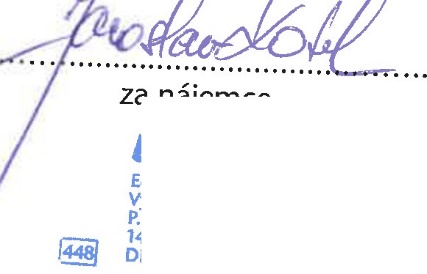 Dič: CZ 152 68 3062